МИНИСТЕРСТВО НАУКИ И ВЫСШЕГО ОБРАЗОВАНИЯ РОССИЙСКОЙ ФЕДЕРАЦИИФедеральное государственное бюджетное образовательное учреждение высшего образования«ДАГЕСТАНСКИЙ ГОСУДАРСТВЕННЫЙ УНИВЕРСИТЕТ»Филологический факультетРАБОЧАЯ ПРОГРАММА ДИСЦИПЛИНЫИстория родной литературы. Литература 1917-1945 гг.  (кумыкская)Кафедра литератур народов Дагестана Образовательная программа бакалавриата45.03.01 ФилологияНаправленность (профиль) программыОтечественная филология (русский язык и литература, родной язык и литература)Форма обученияОчная, заочнаяСтатус дисциплины: входит в часть ОПОП, формируемую участниками образовательных отношенийМахачкала, 2022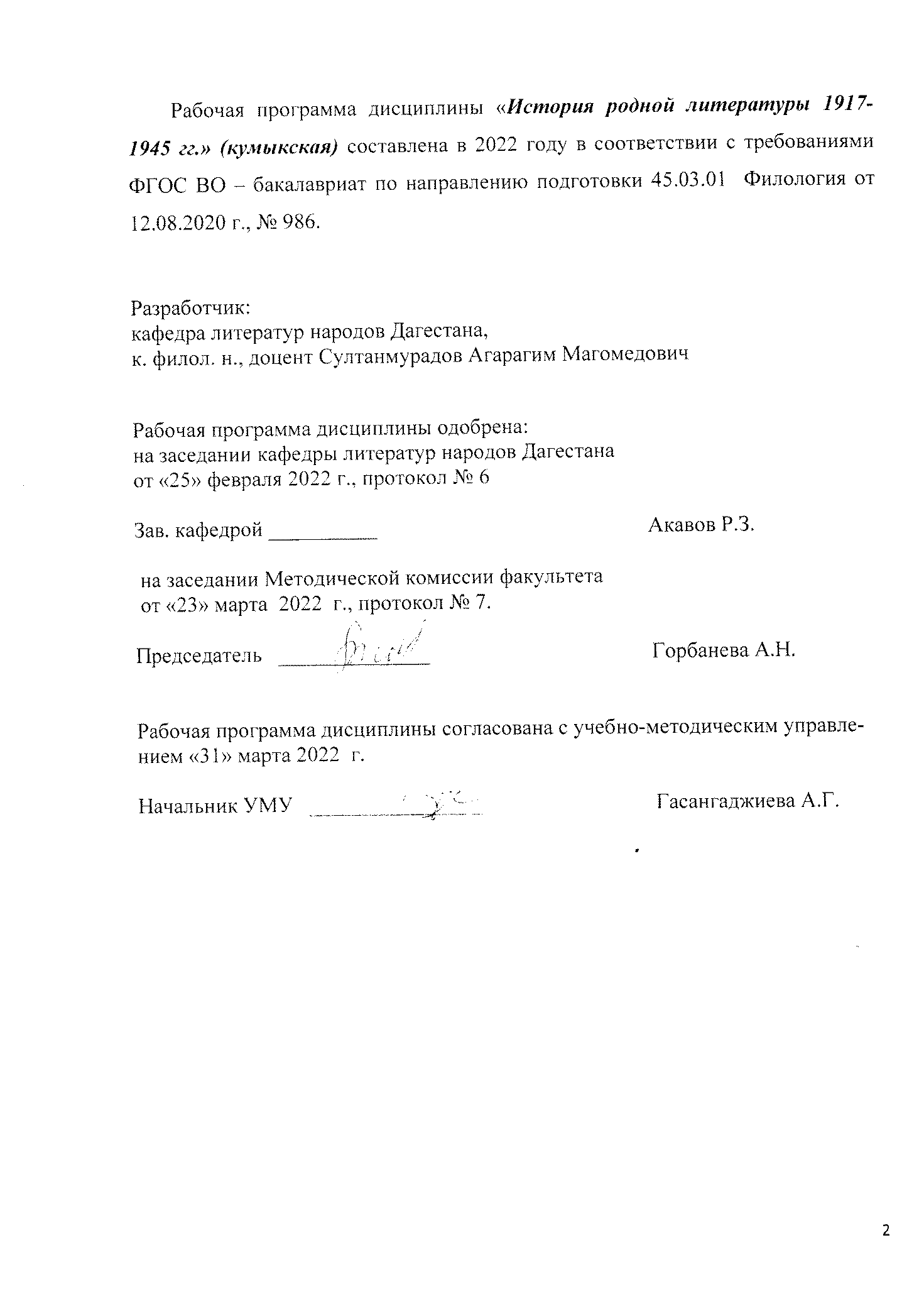 Аннотация рабочей программы дисциплиныДисциплина «История родной литературы 1917-1945 гг. (кумыкская)» входит в часть ОПОП, формируемую участниками образовательных отношений образовательной программы бакалавриата по направлению подготовки 45.03.01 Филология, профиль – Отечественная филология (русский язык и литература, родной язык и литература). Дисциплина реализуется на филологическом факультете ДГУ кафедрой литератур народов Дагестана. Содержание дисциплины охватывает круг вопросов, связанных с развитием художественной литературы кумыков периода 1917-1945 гг., ее периодизацией, изучением основных произведений каждого периода.При отборе произведений для включения в содержание курса были учтены литературная и общественная значимость произведения, их литературно-критическая оценка, отражение в произведении особенностей мировоззрения автора и его наиболее ярких индивидуальных приемов создания художественного пространства. Задачи курса: — дать представление о состоянии кумыкской литературы 1917-1945 гг., основных тенденциях ее развития, эстетической, историко-культурной, социальной значимости; — показать множественность эстетических векторов, определяющих ее развитие, раскрыть принципиальную художественную новизну; — конкретизировать общие закономерности анализом наиболее репрезентативных произведений прозы, поэзии, драматургии, — познакомить с творчеством ведущих писателей 1917-1945 гг., определить значимость вклада каждого из них в историю литературы Дагестана.— сформировать у студентов навыки профессионального литературоведческого анализа. В содержание курса входят такие элементы, как художественные произведения, оценка их литературной критикой, углубление связи между произведением, его интерпретацией, анализом, усвоением историко-литературных, культурологических и теоретико-литературных сведений. Литература изучается в хронологической последовательности с опорой на историко-культурный фон. Дисциплина нацелена на формирование следующих компетенций выпускника: универсальных – УК – 1 (Способен осуществлять поиск, критический анализ и синтез информации, применять системный подход для решения поставленных задач); общепрофессиональных – ОПК – 3 (Способен использовать в профессиональной деятельности, в том числе педагогической, основные положения и концепции в области теории литературы, истории отечественной литературы (литератур) и мировой литературы; истории литературной критики, представление о различных литературных и фольклорных жанрах, библиографической культуре); профессиональных – ПК – 4 (Готов определять эстетическое своеобразие литературного произведения в системе основных понятий и терминов современного литературоведения).Преподавание дисциплины предусматривает проведение следующих видов учебных занятий: лекции – 16 ч., практические занятия – 32 ч., самостоятельная работа – 24 ч.Рабочая программа дисциплины предусматривает проведение контроля успеваемости в форме тестирования, контрольной работы, коллоквиума и промежуточного контроля в форме экзамена (5 сем.).Объем дисциплины 3 зачетные единицы, в том числе в академических часах по видам учебных занятий 108 ч.Очная форма обученияЗаочная форма обучения1. Цели освоения дисциплиныБакалавр филологии по профилю «Отечественная филология (Русский язык и литература, родной язык и литература)» призван быть проводником идеи культурной ценности родного языка и литературы; вести пропаганду родного языка и литературы как результата духовной деятельности нации, как феномена национальной культуры и средства вхождения в нее, как хранилища знаний, накопленных предками за весь период их существования. Целями освоения дисциплины (модуля) «История родной литературы 1917-1945 гг.» (кумыкская) являются: изучение литературного процесса кумыков с 1917 по 1945 гг, систематизация знаний студентов о хронологии литературного процесса; об основных тенденциях, литературных методах, направлениях и стилевых течениях этого периода; о жанровой системе кумыкской литературы,специфике литературных направлений, творческой индивидуальности крупнейших кумыкских писателей.Целями освоения дисциплины также являются развитие у студентов таких личностных качеств, как ответственность, толерантность, стремление к саморазвитию и раскрытию своего творческого потенциала, овладение культурой мышления, стремление к воплощению в жизнь гуманистических идеалов, осознание социальной значимости профессии филолога. 2. Место дисциплины в структуре ОПОП бакалавриата Дисциплина «История родной литературы 1917-1945 гг.» (кумыкская) входит в часть ОПОП, формируемую участниками образовательных отношений образовательной программы бакалавриата по направлению 45.03.01 Филология, профиль – Отечественная филология (русский язык и литература, родной язык и литература).Для усвоения дисциплины требуются знания и умения, полученные студентами в вышеуказанных курсах: знание терминов литературоведения, умение определить жанр, выявить структуру повествования, конфликт, расстановку персонажей, владение навыками литературоведческого анализа содержания и формы произведения, сравнительного анализа произведений и др.Перечень дисциплин (или их разделов), необходимых для изучения данной дисциплины: «Введение в литературоведение», «Теория литературы», «История России», «История Дагестана», «Кумыкское устное народное творчество».Перечень дисциплин (или их разделов), использующих результаты изучения данной дисциплины): «Методика преподавания кумыкской литературы», «История кумыкской литературы» последующих периодов, «Современная кумыкская литература», «Дагестанский фольклор», «Дагестанская литература».3. Компетенции обучающегося, формируемые в результате освоения дисциплины (перечень планируемых результатов обучения и процедура освоения)4. Объем, структура и содержание дисциплины.4.1. Объем дисциплины составляет 3 зачетные единицы, 108 академических часов.4.2.1.  Структура дисциплины в очной форме. 4.2.3. Структура дисциплины в заочной форме 4.3. Содержание дисциплины, структурированное по темам (разделам).4.3.1. Содержание лекционных занятий по дисциплине.Модуль 1. Кумыкская литература 1917-20 гг.Тема 1. Введение. Цели и задачи курса. Историография.Содержание темы: 1917-45-нчи йылланы арасындагъы къумукъ адабиятны оьсюв ёллары, девюрлеге бёлюв масъаласы. Инкъылапны ва ватандаш давну йылларындагъы къумукъ адабиятны аслу аламатлары: чакъырывчулукъ, агитация ругь, публицистикалы агъым. Жанр белгилери, аслу гьалда оьлчев якъдан гиччи шиърулар яратылып гелегенлиги. 1920-нчы йыллардагъы къумукъ адабиятны аслу аламатлары. Вульгарно-социологиялы къаравланы заралы. 1930-нчу йылланы адабиятыны аслу аламатлары. Драматургия тармакъны оьсюп гетегенлиги. Уллу Ватан давну йылларындагъы къумукъ адабиятны аслу аламатлары. Бу девюрде адабиятны оьсювюне инг де кёп къошум этген къумукъ язывчуланы яратывчулугъу. Тема 2. Кумыкская литература периода революции и гражданской войны.Содержание темы: Инкъылапны ва ватандаш давну йылларындагъы къумукъ адабиятны аслу аламатлары: чакъырывчулукъ, агитация ругь, публицистикалы агъым. Жанр белгилери, аслу гьалда оьлчев якъдан гиччи шиърулар яратылып гелегенлиги. «Ишчи халкъ», «Мусават» деген газетни». «Тангчолпан» деген журналланы къумукъ адабиятны оьсювюнде ойнагъан ролю. Ватандаш давну йылларындагъы къумукъ адабиятны аслу аламатлары. Деникинчи акъ къазакълар Дагъыстанда, Къумукъ тюзде этген вагьшиликлени суратлав. Бу девюрде оьлчев якъдан уллу асарлар кёп яратылма башлагъанлыгъы. Тема 3. Кумыкская литература 1920-х гг. Содержание темы: 1920-нчы йыллардагъы къумукъ адабиятны аслу аламатлары. Бу девюрдеги адабиятны тематика, жанр къылыкъ белгилери. Вульгарно-социологиялы къаравланы милли адабиятлгъа, шоланы арасында къумукъ адабиятгъа да тийген заралы. Бу йылларда къумукъ адабиятны оьсювюне инг де кёп къошум этген язывчуланы яратывчулугъу. Аллагьсызлыкъ (атеистче) политиканы гючленегени. Къумукълар арап (ажам) алифбадан латин алифбагъа гёчюрюлгени, шону халкъыбызны ругь варислигине, адабиятлагъа этген таъсири.  Тема 4. Поэмы Т. Бейбулатова советского периода. Содержание темы: Темирболат Бийболатов 1879-нчу йылда Тёбен Къазанышда тувгъанлыгъы. Ол къумукъланы тарихине шаир, прозаик, драматург, таржумачы, композитор, сёз ва макъам фольклорну жыйывчу, ярыкъландырывчу, жамият ва маданият чалышывчу гьисапда гиргенлиги. Т. Бийболатовну яратывчулугъу эки девюрге бёлюнегенлиги: 1) инкъыллапдан алдагъы девюр; 2) инкъыллапдан сонггъу (совет) девюр. Язвычуну яратывчулугъуну экинчи девюрюнде адабиятны тюрлю-тюрлю тармакъларына гиреген асарлары барлыгъы: шиърулар, поэмалар, проза, драма асарлар, публицистикалы макъалалар. Т. Бийболатов къумукъ адабиятда лиро-эпикалы тармакъгъа кюрчю салгъанлыгъы, ону яратывчулугъунда тарихде герти болгъан агьвалатланы, игитлени суратланагъан кюйлери. Т. Бийболатовну яратывчулугъунда табиатны, инсанны ич дюньясыны суратлавлары, оланы бир-бири булангъы тыгъыс байлавлукълары. Шаирни инкъыллапдан сонггъу яратывчулугъунда реализмни аламатлары гючленип гетегенлиги. Т. Бийболатовну асарларыны чеберлик аламатлары. Т. Бийболатовну яшавуну трагедиялыгъы: кёп сюеген къатыныны огъар этген хыянатлыгъы, эки керен къыйыкъсытывлагъа тарыгъынлыгъы, элинден йыракъ ят ерлеге сюргюн этилип, шонда жанын къурбан этгенлиги. Шаирни авур къысматы ону яратывчулугъуна теренден таъсир этгенлиги. Модуль 2. Кумыкская литература 1930-45 гг.Тема 5. Кумыкская литература 1930-х гг.Содержание темы: 1930-нчу йылланы адабиятыны аслу аламатлары. Дагъыстанда биринчилей болуп Къумукъ милли театрны ачылыву, шону драматургия тармакъны оьсювюне тагъсир этгенлиги. 1938-нчи йылда къумукълар гючден латин алифбадан кириллица алифбагъа гёчюрюлгенлиги, шону халкъыбызны ругь варислигине, адабиятлагъа этген таъсири.  Бу девюрде юрюлген къыйыкъстывлар, шоланы халкъыбызны маданиятына, адабиятына, ругь байлыгъына тийген зараллары. Къыйыкъсытывгъа тарылгъан къумукъ язывчулар, оланы яратывчулугъу. Бу девюрде адабиятны оьсювюне инг де кёп къошум этген къумукъ язывчуланы яратывчулугъу. Тема 6. Творчество А.-П. Салаватова.Содержание темы: Алимпаша Салаватов 1901-нчи йылда Яхсайда тувгъанлыгъы. Атасы Къанболат сынлар язагъан бек уста гиши болгъанлыгъы. Ата-анасындан кёп яшлайын айрылгъанлыгъы. Шо гьал болажакъ шаирни юрегине терен яра салгъанлыгъы. Къараногъайда Терекли-Мектепдеги мадрасада охуйгъан заманындан тутуп бек пагьмулу йырлар язмагъа башлагъанлыгъы. Билим алывну яшдан берли кёп сюеген Алимпаша охувун ер-ерде давам эте туруп, 1927-нчи йылда Бакю пединститутну битдиргенлиги. Бакюде охуйгъан заманында Алимпашаны Магьачкъалада "Биринчи гесек" деп башлапгъы йыр китабы, арадан бир нече йыл гетип "Экинчи гесек", "Шиърулар мажмуасы" чыкъгъанлыгъы. Алимпаша чыгъаргъан дарс китаплар къумукъ школаларда кёп йыллар къолланып тургъанлыгъы. Къумукъланы авуз яратыв-чулугъун, Йырчы Къазакъны яшавун ва йыр яратывчулугъун уьйренивге Алимпаша кёп къыйын тёкгенлиги. Алимпаша "Къызыл партизанлар", "Айгъази", "Къарачач" деген пьесаланы язгъанлыгъы, шолар къумукъ театрны сагьнасындан бир де таймай юрюлюп турагъанлыгъы. Уллу Ватан даву башлангъанда Алимпаша Салаватов фронтгъа гетгенлиги ва Ватанны душ-манларына къаршы ябушувларда жан бергенлиги. Тема 7. Поэзия Н. Ханмурзаева. Содержание темы: Наби Ханмурзаев шаир, сатирик, ярыкъландырывчу, педагог гьисапда. Ону халкъны уянмакъны, билим алмакъны, охувну, илмуну хадирин билмекни ва шолай да хынжал тагъыв, багъымчылыкъ йимик эсги адатланы ташламакъны насигьатын этип яратылгъан шиърулары, оьзюню яратывчулугъу булан халкъны янгы яшавну къуршама къаст этегени. Н. Ханмурзаевни агьл, жамият яшавда ёлугъагъан терс къылыкълы адамлагъа, терс яшав къайдалагъа къаршы язылгъан иришхат шиърулары. Шаирни ватангъа, элге, коммунист партиягъа, ону ёлбашчыларына, Уллу Ватан давгъа багъышлангъан шиъруларында янгы яшавгъа гьакъ юрекден инанып къуллукъ этгенлигине шагьатлыкъ этегени. Уллу Ватан давну йылларында яратгъан уллу патриотлукъ гьислер булан язылгъан асарлары («Уланым, унутма, вёре», «Ананы тапшуруву»). Шаирни яшавну философия гёзден гечиреген шиърулары. Дав йыллардагъы ва давдан сонггъу йыллардагъы иришхат асарлары. «Бёчкени канты» деген поэманы чебер-маъна оьзтеречелиги. Тема 8. Кумыкская литература периода Великой Отечественной войны.Содержание темы: Уллу Ватан давну йылларыны аслу аламатлары: чакъырывчулукъ, агитация ругь, публицистикалы агъым. Жанр белгилери, аслу гьалда оьлчев якъдан гиччи шиърулар яратылып гелегенлиги. Дав орталаша туруп ва шону ахырына таба оьлчев якъдан уллу асарлары яратылма башлагъанлыгъы. Давну конкретли суратлавларын гёрсетеген асарлар яратылма башлагъанлыгъы. Бу девюрде иришхат къайдада яратылгъан асарлар, шо тайпа асарларда намарт душманны келепетлерин яратыв, оланы хыялларын кюлкюлю ёлларда ачыв, анадаш халкъына, азиз Элине къыйынлы гюнлер къопгъанда, эр намусдан баш къачырагъанланы юзлерин ачып гёрсетив. Уллу Ватан давда ортакъчылыкъ этген къумукъ язывчулар, оланы асарларыны аслу аламатлары. 4.3.2. Содержание практических занятий по дисциплине.Модуль 1. Кумыкская литература 1917-20 гг.Тема 1. Кумыкская литература периода революции и гражданской войны. Вопросы к теме: 1. Инкъыллапны йылларындагъы къумукъ адабиятны аслу аламатлары. 2. Бу девюрде чыкъгъан къумукъ газетлени ва «Тангчолпан» журналаны адабиятны оьсювюне тийген таъсири. 3. Ватандаш давну йылларындагъы къумукъ адабиятны аслу аламатлары. Адабият: 1. Абдуллатипов А.-К.Ю., Шабаева Л.А.-К. История кумыкской литературы (с 1917 по 1940-й год). Часть II. Махачкала, 2017.2. Абуков К.И. Разноязычное единство: обретения и потери. Махачкала, 1992.3. Акавов З.Н. Диалог времен. Махачкала, 1996.4. Асеков И.Х. Культурное наследие и советская поэзия кумыков. Махачкала, 1972.5. Гусейнов М.А. История кумыкской литературы. Том 2. Литература 1920 – 1955-х годов. Махачкала, 2018.6. Гусейнов М.А. Национальная литература кумыков 1920–1930-х годов. Махачкала, 2009. Тема 2. Кумыкская литература 1920-х гг. Вопросы к теме: 1. 1920-нчы йыллардагъы къумукъ адабиятны аслу аламатлары. 2. Бу йыллардагъы къумукъ адабиятны поэзия тармагъыны аслу белгилери. 3. Бу йыллардагъы къумукъ адабиятны проза тармагъыны аслу белгилери. Адабият: 1. Абдуллатипов А.-К.Ю., Шабаева Л.А.-К. История кумыкской литературы (с 1917 по 1940-й год). Часть II. Махачкала, 2017.2. Абуков К.И. Разноязычное единство: обретения и потери. Махачкала, 1992.3. Акавов З.Н. Диалог времен. Махачкала, 1996.4. Асеков И.Х. Культурное наследие и советская поэзия кумыков. Махачкала, 1972.5. Гусейнов М.А. История кумыкской литературы. Том 2. Литература 1920 – 1955-х годов. Махачкала, 2018.6. Гусейнов М.А. Национальная литература кумыков 1920–1930-х годов. Махачкала, 2009. Тема 3. Лирика Т. Бейбулатова советского периода.Вопросы к теме: 1. Т. Бийболатовну совет девюрдеги яшаву ва яратывчулугъу. 2. Шаирни автобиографиялы шиъруларыны аслу аламатлары. 3. Шаирни табиат лирикасыны аслу белгилери. Адабият: 1. Абдуллатипов А.-К.Ю., Шабаева Л.А.-К. История кумыкской литературы (с 1917 по 1940-й год). Часть II. Махачкала, 2017.2. Абуков К.И. Разноязычное единство: обретения и потери. Махачкала, 1992.3. Акавов З.Н. Диалог времен. Махачкала, 1996.4. Асеков И.Х. Культурное наследие и советская поэзия кумыков. Махачкала, 1972.5. Гусейнов М.А. История кумыкской литературы. Том 2. Литература 1920 – 1955-х годов. Махачкала, 2018.6. Гусейнов М.А. Национальная литература кумыков 1920–1930-х годов. Махачкала, 2009. Тема 4. Поэмы Т. Бейбулатова советского периода.Вопросы к теме: 1. Т. Бийболатовну совет девюрдеги яратывчулгъунда поэма тармакъ (жанр). 2. Шаирни совет девюрдеги поэмаларында Кавказ давуну масъаласы. 3. Т. Бийболатовну совет девюрдеги поэмаларында янгы жамият къурумну чедер къайдада суратлав. 4. «Дагъыстанда уллу инкъыллап» деген поэманы чебер-маъна оьзтеречелиги. Адабият: 1. Абдуллатипов А.-К.Ю., Шабаева Л.А.-К. История кумыкской литературы (с 1917 по 1940-й год). Часть II. Махачкала, 2017.2. Абуков К.И. Разноязычное единство: обретения и потери. Махачкала, 1992.3. Акавов З.Н. Диалог времен. Махачкала, 1996.4. Асеков И.Х. Культурное наследие и советская поэзия кумыков. Махачкала, 1972.5. Гусейнов М.А. История кумыкской литературы. Том 2. Литература 1920 – 1955-х годов. Махачкала, 2018.6. Гусейнов М.А. Национальная литература кумыков 1920–1930-х годов. Махачкала, 2009. Тема 5. Творчество А. Акаева советского периода.Вопросы к теме: 1. А. Акаевни совет девюрдеги яратывчулугъуну аслу аламатлары. 2. А. Акаев яратывчулукъ масъалаланы янгы жамият къурум шартларда гётереген кюю. 3. А. Акаевни «Баян уль-Хак» деген журналны редактору ва шонда чыкъгъан публицистикалы макъалаланы автору гьисапдагъы гьаракаты.   Адабият: 1. Абдуллатипов А.-К.Ю., Шабаева Л.А.-К. История кумыкской литературы (с 1917 по 1940-й год). Часть II. Махачкала, 2017.2. Абуков К.И. Разноязычное единство: обретения и потери. Махачкала, 1992.3. Акавов З.Н. Диалог времен. Махачкала, 1996.4. Асеков И.Х. Культурное наследие и советская поэзия кумыков. Махачкала, 1972.5. Гусейнов М.А. История кумыкской литературы. Том 2. Литература 1920 – 1955-х годов. Махачкала, 2018.6. Гусейнов М.А. Национальная литература кумыков 1920–1930-х годов. Махачкала, 2009.Тема 6. Поэзия Дадава Магомедова (Айбалы Дадава).Вопросы к теме: 1. Дадав Магьамматовну поэзиясыны аслу аламатлары. 2. Шаирни яратывчулугъунда загьматчы халкъны къысматы. 3. Д. Магьамматовну яратывчулугъунда инкъыллапны ва ватандаш давну масъаласы. Адабият: 1. Абдуллатипов А.-К.Ю., Шабаева Л.А.-К. История кумыкской литературы (с 1917 по 1940-й год). Часть II. Махачкала, 2017.2. Абуков К.И. Разноязычное единство: обретения и потери. Махачкала, 1992.3. Акавов З.Н. Диалог времен. Махачкала, 1996.4. Асеков И.Х. Культурное наследие и советская поэзия кумыков. Махачкала, 1972.5. Гусейнов М.А. История кумыкской литературы. Том 2. Литература 1920 – 1955-х годов. Махачкала, 2018.6. Гусейнов М.А. Национальная литература кумыков 1920–1930-х годов. Махачкала, 2009.Тема 7. Творчество З. Батырмурзаева.Вопросы к теме: 1. З. Батырмурзаевни жамият гьаракаты ва публицистикасы. 2. Шаирни поэзиясыны аслу аламатлары. 3. З. Батырмурзаевни прозасында ва драматургиясында гётерилеген асллу масъалалар. Адабият: 1. Абдуллатипов А.-К.Ю., Шабаева Л.А.-К. История кумыкской литературы (с 1917 по 1940-й год). Часть II. Махачкала, 2017.2. Абуков К.И. Разноязычное единство: обретения и потери. Махачкала, 1992.3. Акавов З.Н. Диалог времен. Махачкала, 1996.4. Асеков И.Х. Культурное наследие и советская поэзия кумыков. Махачкала, 1972.5. Гусейнов М.А. История кумыкской литературы. Том 2. Литература 1920 – 1955-х годов. Махачкала, 2018.6. Гусейнов М.А. Национальная литература кумыков 1920–1930-х годов. Махачкала, 2009.Тема 8. Сатирические рассказы Ю. Гереева. Вопросы к теме: 1. Ю. Гереевни яшаву ва яратывчулугъу. 2. Язывчуну иришхат хабарларыны чебер-маъна оьзтеречелиги. 3. Ю. Гереевни хабарларында янгы жамият шартланы суратлав. «Шапи агъай». Адабият: 1. Абдуллатипов А.-К.Ю., Шабаева Л.А.-К. История кумыкской литературы (с 1917 по 1940-й год). Часть II. Махачкала, 2017.2. Абуков К.И. Разноязычное единство: обретения и потери. Махачкала, 1992.3. Акавов З.Н. Диалог времен. Махачкала, 1996.4. Асеков И.Х. Культурное наследие и советская поэзия кумыков. Махачкала, 1972.5. Гусейнов М.А. История кумыкской литературы. Том 2. Литература 1920 – 1955-х годов. Махачкала, 2018.6. Гусейнов М.А. Национальная литература кумыков 1920–1930-х годов. Махачкала, 2009. Тема 9. Идейно-художественное своеобразие повести Ю. Гереева «Весна, пришедешая с Севера». Вопросы к теме: 1. Ю. Гереевни «Шималдан гелген язбаш» деген повестини чебер-маъна оьзтеречелиги. 2. Повестни игитлерини келпетлерин ачыв ёллары. 3. Ю. Гереевни асарыны тарихи-инкъыллап адабият асарланы арасындагъы ери. Адабият: 1. Абдуллатипов А.-К.Ю., Шабаева Л.А.-К. История кумыкской литературы (с 1917 по 1940-й год). Часть II. Махачкала, 2017.2. Абуков К.И. Разноязычное единство: обретения и потери. Махачкала, 1992.3. Акавов З.Н. Диалог времен. Махачкала, 1996.4. Асеков И.Х. Культурное наследие и советская поэзия кумыков. Махачкала, 1972.5. Гусейнов М.А. История кумыкской литературы. Том 2. Литература 1920 – 1955-х годов. Махачкала, 2018.6. Гусейнов М.А. Национальная литература кумыков 1920–1930-х годов. Махачкала, 2009. Модуль 2. Кумыкская литература 1930-45 гг.Тема 10. Поэзия Казияу Али. Вопросы к теме: 1. Къазияв Али эки девюрню суратлайгъан шаир гьисапда. 2. Шаирни лирикасыны чебер-маъна оьзтеречелиги. 3. Къазияв Алини поэмаларыны проблематикасы ва чеберлик аламатлары. 4. Шаирни яратывчулугъунда Уллу Ватан давну масъаласы. Адабият: 1. Абдуллатипов А.-К.Ю., Шабаева Л.А.-К. История кумыкской литературы (с 1917 по 1940-й год). Часть II. Махачкала, 2017.2. Абуков К.И. Разноязычное единство: обретения и потери. Махачкала, 1992.3. Акавов З.Н. Диалог времен. Махачкала, 1996.4. Асеков И.Х. Культурное наследие и советская поэзия кумыков. Махачкала, 1972.5. Гусейнов М.А. История кумыкской литературы. Том 2. Литература 1920 – 1955-х годов. Махачкала, 2018.6. Гусейнов М.А. Национальная литература кумыков 1920–1930-х годов. Махачкала, 2009. Тема 11. Поэзия А. Магомедова. Вопросы к теме: 1. А. Магьамматов эки девюрню суратлайгъан шаир гьисапда. 2. Шаирни яратывчулугъунда янгы жамият шартланы суратлав ёллары. 3. А. Магьамматовну иришхат шиъруларыны чебер-маъна оьзтеречелиги. Адабият: 1. Абдуллатипов А.-К.Ю., Шабаева Л.А.-К. История кумыкской литературы (с 1917 по 1940-й год). Часть II. Махачкала, 2017.2. Абуков К.И. Разноязычное единство: обретения и потери. Махачкала, 1992.3. Акавов З.Н. Диалог времен. Махачкала, 1996.4. Асеков И.Х. Культурное наследие и советская поэзия кумыков. Махачкала, 1972.5. Гусейнов М.А. История кумыкской литературы. Том 2. Литература 1920 – 1955-х годов. Махачкала, 2018.6. Гусейнов М.А. Национальная литература кумыков 1920–1930-х годов. Махачкала, 2009. Тема 12. Творчество А. Казиева.Вопросы к теме: 1. А. Къазиевни поэзиясыны аслу аламатлары2. Шаирни яратывчулугъунда Кавкза давуну масъаласы. А. Къазиевни «Къумукъ тюзню гюзгюсю» деген повестини чебер-маъна оьзтеречелиги. Адабият: 1. Абдуллатипов А.-К.Ю., Шабаева Л.А.-К. История кумыкской литературы (с 1917 по 1940-й год). Часть II. Махачкала, 2017.2. Абуков К.И. Разноязычное единство: обретения и потери. Махачкала, 1992.3. Акавов З.Н. Диалог времен. Махачкала, 1996.4. Асеков И.Х. Культурное наследие и советская поэзия кумыков. Махачкала, 1972.5. Гусейнов М.А. История кумыкской литературы. Том 2. Литература 1920 – 1955-х годов. Махачкала, 2018.6. Гусейнов М.А. Национальная литература кумыков 1920–1930-х годов. Махачкала, 2009. Тема 13. Проза М. Хангишиева. Вопросы к теме: 1. М. Хангишиевни «Гюннешлер» деген повестини чебер-маъна оьзтеречелиги. 2. Язывчуну «Рашит булан Разият» леген повестинде янгы жамият къурумну вакиллерини келпетлерин яратыв. 3. М. Хангишиевни «Къанбулакъ» деген поэмасыны проблематикасы ва чеберлик аламатлары. Адабият: 1. Абдуллатипов А.-К.Ю., Шабаева Л.А.-К. История кумыкской литературы (с 1917 по 1940-й год). Часть II. Махачкала, 2017.2. Абуков К.И. Разноязычное единство: обретения и потери. Махачкала, 1992.3. Акавов З.Н. Диалог времен. Махачкала, 1996.4. Асеков И.Х. Культурное наследие и советская поэзия кумыков. Махачкала, 1972.5. Гусейнов М.А. История кумыкской литературы. Том 2. Литература 1920 – 1955-х годов. Махачкала, 2018.6. Гусейнов М.А. Национальная литература кумыков 1920–1930-х годов. Махачкала, 2009. Тема 14. Творчество А.-В. Сулейманова. Вопросы к теме: 1. А. Сулеймановну 1920-30-нчу йыллардагъы поэзиясыны аслу аламатлары. 2. Шаирни Уллу Ватан давну йылларындагъы поэзиясыны чебер-маъна оьзтеречелиги. 3. «Оьтген гюнлер» деген шиъру къайдада яратылгъан романны проблематикасы ва чеберлик аламатлары. Адабият: 1. Абдуллатипов А.-К.Ю., Шабаева Л.А.-К. История кумыкской литературы (с 1917 по 1940-й год). Часть II. Махачкала, 2017.2. Абуков К.И. Разноязычное единство: обретения и потери. Махачкала, 1992.3. Акавов З.Н. Диалог времен. Махачкала, 1996.4. Асеков И.Х. Культурное наследие и советская поэзия кумыков. Махачкала, 1972.5. Гусейнов М.А. История кумыкской литературы. Том 2. Литература 1920 – 1955-х годов. Махачкала, 2018.6. Гусейнов М.А. Национальная литература кумыков 1920–1930-х годов. Махачкала, 2009. Тема 15. Творчество Аткая. Вопросы к теме: 1. Аткъайны 1930-нчу йыллардагъы яратывчулугъуну аслу аламатлары. «Тупав». 2. «Мен оьктеммен» деген повестни чбер-маъна оьзтеречелиги. 3. Аткъайны Уллу Ватан давну йылларындагъы яратывчулугъуну аслу белгилери. «Ансар», «Болат къапгъун». Адабият: 1. Абдуллатипов А.-К.Ю., Шабаева Л.А.-К. История кумыкской литературы (с 1917 по 1940-й год). Часть II. Махачкала, 2017.2. Абуков К.И. Разноязычное единство: обретения и потери. Махачкала, 1992.3. Акавов З.Н. Диалог времен. Махачкала, 1996.4. Асеков И.Х. Культурное наследие и советская поэзия кумыков. Махачкала, 1972.5. Гусейнов М.А. История кумыкской литературы. Том 2. Литература 1920 – 1955-х годов. Махачкала, 2018.6. Гусейнов М.А. Национальная литература кумыков 1920–1930-х годов. Махачкала, 2009. Тема 16. Поэзия А. Аджиева. Вопросы к теме: 1. А. Гьажиевни 1930-нчу йыллардагъы поэзиясыны аслу аламатлары. 2. Шаирни Уллу Ватан давну йылларындагъы поэзиясыны чебер-маъна оьзтеречелиги. 3. А. Гьажиевни масхара-иришхат шиъруларыны аслу белгилери. Адабият: 1. Абдуллатипов А.-К.Ю., Шабаева Л.А.-К. История кумыкской литературы (с 1917 по 1940-й год). Часть II. Махачкала, 2017.2. Абуков К.И. Разноязычное единство: обретения и потери. Махачкала, 1992.3. Акавов З.Н. Диалог времен. Махачкала, 1996.4. Асеков И.Х. Культурное наследие и советская поэзия кумыков. Махачкала, 1972.5. Гусейнов М.А. История кумыкской литературы. Том 2. Литература 1920 – 1955-х годов. Махачкала, 2018.6. Гусейнов М.А. Национальная литература кумыков 1920–1930-х годов. Махачкала, 2009. Образовательные технологии при изучении данного курса  направлены на формирование универсальных, обще-профессиональных и профессиональных компетенций. Предполагается использование как традиционных, так и инновационных образовательных технологий.Традиционные образовательные технологии подразумевают использование в учебном процессе таких методов работы, как лекция, практические занятия, семинары, самостоятельная работа студентов.По курсу запланировано 8 лекций (16 ч.) обзорного характера, 16 (32 ч.) семинаров, где будут обсуждаться узловые проблемы кумыкской литературы. Самый трудоемкий  вид работы при изучении дисциплины – самостоятельная работа (24 ч.), которая заключается в чтении текстов, написании рефератов и  творческих работ и  в подготовке к семинарам.При изучении курса используются традиционные технологии (лекции в сочетании с практическими занятиями, семинарами, самостоятельное изучение определенных разделов).Наряду с традиционными формами предполагается использование в учебном процессе инновационных технологий:        – активных и интерактивных форм проведения занятий (диспуты, дискуссии), работа в команде, деловые игры, проблемное обучение, междисциплинарное обучение, опережающая самостоятельная работа и т.п.       – инновационных форм контроля: тестирования, модульно-рейтинговой системы накопления баллов;       – включение  в лекцию и семинар слайдов, презентаций,  фрагментов из экранизаций классики с последующим их обсуждением.Удельный вес занятий, проводимых в интерактивных формах, должен составлять не менее 30 % аудиторных занятий.  6. Учебно-методическое обеспечение самостоятельной работы студентов Самостоятельная работа студентов заключается в чтении текстов произведений, подготовке к семинарам, написании рефератов и выполнении творческих работ.Самостоятельная работа направлена на решение следующих задач:1) выработка навыков восприятия и анализа текстов2) формирование навыков критического, исследовательского отношения к предъявляемой аргументации.3) развитие и совершенствование способностей к диалогу, к дискуссии, к формированию и логически аргументированному обоснованию собственной позиции по тому или иному вопросу;4) развитие и совершенствование творческих способностей при самостоятельном изучении проблем.Для развития и совершенствования коммуникативных способностей студентов организуются специальные учебные занятия в виде «диспутов» или «конференций», при подготовке к которым студенты заранее распределяются по группам, отстаивающим ту или иную точку зрения по обсуждаемой проблеме.Одним из видов самостоятельной работы студентов является написание творческой работы по заданной либо согласованной с преподавателем теме. Творческая работа (эссе) представляет собой оригинальное произведение объемом до 10 страниц текста (до 3000 слов), посвященное какой-либо значимой проблеме. Творческая работа не является рефератом и не должна носить описательный характер, большое место в ней должно быть уделено аргументированному представлению своей точки зрения студентами, критической оценке рассматриваемого материала и проблематики, что должно способствовать раскрытию творческих и аналитических способностей.По указанным ниже темам нужно подготовиться самостоятельно.Самостоятельная работа направлена на решение следующих задач:1) выработка навыков восприятия и анализа текстов;2) формирование навыков критического, исследовательского отношения к предъявляемой аргументации;3) развитие и совершенствование способностей к диалогу, к дискуссии, к формированию и логически аргументированному обоснованию собственной позиции по тому или иному вопросу;4) развитие и совершенствование творческих способностей при самостоятельном изучении проблем.По указанным ниже темам нужно подготовиться самостоятельно.Самостоятельная работа7. Фонд оценочных средств для проведения текущего контроля успеваемости, промежуточной аттестации по итогам освоения дисциплиныТергев суаллар:1. Инкъыллапны ва ватндаш давну йылларындагъы къумукъ адабиятны аслу аламатлары. 2. 20-нчы йыллардагъы къумукъ адабиятны аслу белгилери.3. 30-нчу къумукъ адабиятны аслу аламатлары.4. Айбала Дадавну яратывчулугъу. 5. З. Батырмурзаевни поэзиясы. 6. З. Батырмурзаевни прозасы. 7. З. Батырмурзаевни драматургиясы. 8. З. Батырмурзаевни публицистикасы. 9. Т. Бийболатовну инкъыллапдан сонггъу йыллардагъы яратывчулугъу.10. Т. Бийболатовну совет девюрдеги поэмалары.11. Т. Бийболатовну автобиографиялы лирикасы. 12. Т. Бийболатовну табиат лирикасы. 13. А. Башировну поэзиясы. 14. А. Башировну поэмалары.15. Н. Ханмурзаевни ватандашлыкъ лирикасы.16. Н. Ханмурзаевни иришхат яратывчулугъу.17. Н. Ханмурзаевни «Бёчкени канты» деген поэмасыны чебер-маъна оьзтеречелиги.18. Б. Астемировну поэзиясы.19. Б. Астемировну «Тангчолпан» деген поэмасыны чебер-маъна оьзтеречелиги.20. А. Салаватовну поэзиясы.21. А. Салаватовну драматургиясы.22. Ю. Геревни хабарлары.23. Ю. Гереевни «Шималда гелген язбаш» деген повести.24. К. Абакаровну прозасы. 25. М. Хангишиевни поэзиясы.26. М. Хангишиевни прозасы.27. А. Къурбановну драмалары.28. А. Къурбановну комедиялары.29. А. Сулеймановну 20-30-нчу йыллардагъы поэзиясы.30. А. Сулеймановну «Оьтген гюнлер» деген шиъру къайдада язылгъан романы.31. Аткъайны 30-нчу йыллардагъы прозасы.32. Аткъайны «Мен оьктеммен» деген повести.33. А. Гьажиевни 30-нчу йыллардагъы поэзиясы.34. Т. Муратовну драматургиясы.35. Къазияв Алини поэзиясы.36. А. Магьамматовну поэзиясы.II. 1917-45-нчи йыллардагъы къумукъ адабиятдан тестлер     1.Октябр инкъылапны йылларында къумукъ адабиятда аслу гьалда шулай асарлар яратылгъан.а) хабар (проза) асарлар;б) драматургия асарлар;в) чакъырыв ругьда яратылгъан шиърулар;  г) поэмалар.      2. Инкъылапны йылларында адабиятыбызны оьсюв ёлуна кёп таъсири тийген журналны аты.      а) «Яш инкъылапчы»;      б) «Тангчолпан»;      в) «Ёлдаш»;      г) «Къарчыгъа».   3. Темирболат Бийболатовну «Къара гюнлер» деген поэмасында шу девюрдеги агьвалатлар суратлана.      а) Акъсакъ Темирге къаршы дав юрюлеген девюрдеги;      б) Россияны колониячы политикасына къаршы дав юрюлеген девюрдеги;      в) коллективлешдирив девюрдеги;   4. «Дагъы! Тангчолпан ол ярыкъ яягъан       Азиз Дагъыстанны сыйлы элине…       Гьона! Ачылып геле кёк къырыйлары,       Уяна Дагъыстан, танг да билине» деген дёртлюкню автору.       а) Дадав Магьамматов;       б) Багьавутдин Астемиров;       в) Зайналабит Батырмурзаев;       г) Алимпаша Салаватов.   5. Наби Ханмурзаев къумукъ адабиятны тарихинде аслу гьалда шу гьисапда танывлу.      а) инкъылапчы шиъруланы автору гьисапда;      б) хабар асарланы автору гьисапда;      в) табиат лирикалы шиъруланы автору гьисапда;      г) иришхат шиъруланы автору гьисапда.   6. Юсуп Гереевни «Шималдан гелген язбаш» деген повестинде шу девюрдеги агьвалатлар суратлана.      а) Октябрь инкъылапны ва ватандаш давну девюрюндеги;      б) коллективлешдиривню девюрюндеги;      в) Акъсакъ Темирни девюрюндеги;      г) Кавказ давуну девюрюндеги.   7. Тюпде эсгерилген язывчуларыбыздан сталинизмни девюрюндеги къыйыкъсытывлагъа тарымагъаны.       а) Абусупиян Акаев;       б) Алимпаша Салаватов;       в) Темирболат Бийболатов;       г) Багьавутдин Астемиров. Гёнгюнден уьйренмек учун асарларЗ. Батырмурзаев «Юрю алгъа». Т. Бийболатов «Алп юрек». Н. Ханмурзаев «Иманым акъча». А. Къазиев «Къумукъ тюзню гюзгюсю» (гесек). А. Сулейманов «Дослагъа» (гесек). IV. Оьзбашына уьйренмек учун темалар:1. Инкъылапны ва ватандаш давну йылларныдагъы публицистика.2. Т. Бийболатовну совет девюрдеги яратывчулугъунда Кавказ давну темасы.3. А. Акаевни совет девюрдеги яратывчулугъу.4. Аткъайны 30-нчу йыллардагъы хабарлары.5. А. Гьажиевни масхара-иришхат шиърулары.V. Курслукъ ишлер учун темалар:1. Айбала Дадавну яратывчулугъу. 2. З. Батырмурзаевни поэзиясы. 3. З. Батырмурзаевни публицистикасы. 4. Т. Бийболатовну автобиографиялы лирикасы. 5. Т. Бийболатовну табиат лирикасы. 6. А. Башировну поэзиясы. 7. Н. Ханмурзаевни ватандашлыкъ лирикасы.8. Н. Ханмурзаевни иришхат яратывчулугъу.9. Н. Ханмурзаевни «Бёчкени канты» деген поэмасыны чебер-маъна оьзтеречелиги.10. Б. Астемировну поэзиясы.Рефератлар учун темалар:1. Инкъыллапны ва ватндаш давну йылларындагъы къумукъ адабиятны аслу аламатла-ры. 2. 20-нчы йыллардагъы къумукъ адабиятны аслу белгилери.3. 30-нчу къумукъ адабиятны аслу аламатлары.4. Айбала Дадавну яратывчулугъу. 5. З. Батырмурзаевни поэзиясы. 6. Т. Бийболатовну инкъыллапдан сонггъу йыллардагъы яратывчулугъу.7. А. Башировну поэзиясы. 8. А. Башировну поэмалары.9. Н. Ханмурзаевни иришхат яратывчулугъу.10. Б. Астемировну поэзиясы. 11. А. Салаватовну драматургиясы.12. Ю. Геревни хабарлары.13. К. Абакаровну прозасы. 14. М. Хангишиевни прозасы.15. А. Къурбановну драмалары.16. А. Сулеймановну 20-30-нчу йыллардагъы поэзиясы.17. Аткъайны 30-нчу йыллардагъы прозасы.18. Аткъайны «Мен оьктеммен» деген повести.19. А. Гьажиевни 30-нчу йыллардагъы поэзиясы.20. Къазияв Алини поэзиясы.21. А. Магьамматовну поэзиясы.	7.2. Методические материалы, определяющие процедуру оценивания знаний, умений, навыков и (или) опыта деятельности, характеризующих этапы формирования компетенций.	Общий результат выводится как интегральная оценка, складывающая из текущего контроля – 50% и промежуточного контроля – 50%.Текущий контроль по дисциплине включает:– посещение занятий – 100 баллов,– участие на практических занятиях – 100 баллов,– сдача художественных текстов – 100 баллов, – сдача стихотворений наизусть – 100 баллов.Промежуточный контроль по дисциплине включает:– устный опрос (коллоквиум) – 100 баллов,– письменная контрольная работа – 100 баллов,– тестирование – 100 баллов.Средний бал за ТК (сумма баллов, разделенная на количество семинаров и самост. работ) умножается на коэффициент 0, 5.Средний бал за ПК (сумма баллов, разделенная на количество видов работ) умножается на коэффициент 0, 5. Итоговая рейтинговая оценка учебной деятельности студента выражается в баллах и показывает степень освоения им учебного материала, предусмотренного рабочей учебной программой дисциплины. Критерии оценки письменной контрольной работы: – оценка «отлично» (86 баллов и выше) выставляется студенту, если он последовательно, четко и логически стройно отвечает на вопрос, умеет подкреплять теоретический материал примерами из текстов, использует в ответе материал монографической литературы, владеет разносторонними методами и принципами анализа художественного произведения; – оценка «хорошо» (66 – 85 баллов) выставляется студенту, если он нарушает логическую последовательность при ответе на вопрос, испытывает некоторые затруднения при выполнении анализа художественного произведения; – оценка «удовлетворительно» (51 – 65 баллов) выставляется студенту, если он допускает неточности, недостаточно правильные формулировки, нарушает логическую последовательность при ответе на вопрос, испытывает затруднения при выполнении анализа художественного произведения. – оценка «неудовлетворительно» (0 – 50 балл) выставляется студенту в том случае, если он не знает базовой части программного материала, допускает существенные ошибки, не может привести примеры, неуверенно или с большими затруднениями пишет о пройденном материале. Критерии оценки устного опроса: – оценка «отлично» (86 баллов и выше) выставляется студенту, если он глубоко и прочно усвоил программный материал, исчерпывающе, последовательно, четко и логически стройно изложил тему; – оценка «хорошо» (66 – 85 баллов) выставляется студенту, если он имеет знания только основного материала, но не усвоил его деталей, допускает некоторые неточности, использует недостаточно правильные формулировки, испытывает некоторые затруднения при выполнении анализа художественного произведения; – оценка «удовлетворительно» (51– 65 баллов) выставляется студенту, если он имеет знания только основного теоретического материала, но не усвоил его деталей, допускает неточности, испытывает затруднения при выполнении анализа художественного произведения; – оценка «неудовлетворительно» (0 – 50 балл) выставляется студенту в том случае, если он не знает базовой части программного материала, допускает существенные ошибки, не может привести примеры, неуверенно или с большими затруднениями говорит о пройденной теме.Критерии оценки проекта:– оценка «отлично» (86 баллов и выше) выставляется студенту, если он глубоко и прочно усвоил программный материал, исчерпывающе, последовательно, четко и логически стройно выполнил задание контрольной работы. – оценка «хорошо» (66 – 86 баллов) выставляется студенту, если он имеет знания только основного материала, но не усвоил его деталей, допускает некоторые неточности, использует недостаточно правильные формулировки, испытывает некоторые затруднения при выполнении анализа художественного произведения. – оценка «удовлетворительно» (51 – 66 баллов) выставляется студенту, если он имеет знания только основного теоретического материала, но не усвоил его деталей, допускает неточности, испытывает затруднения при выполнении анализа художественного произведения. – оценка «неудовлетворительно» (0 – 51 балла) выставляется студенту в том случае, если он не знает базовой части программного материала, допускает существенные ошибки, не может привести примеры, неуверенно или с большими затруднениями выполняет анализ художественного произведения. Критерии оценки реферата:– оценка «отлично» (86 баллов и выше) выставляется, если работа студента написана грамотным научным языком, имеет чёткую структуру и логику изложения, точка зрения студента обоснована, в работе присутствуют ссылки на научно реферируемые источники, примеры литературоведческих работ, мнения известных учёных в данной области. Студент работе выдвигает новые идеи и трактовки, демонстрирует способность анализировать материал. – оценка «хорошо» (66 – 85 баллов) выставляется, если работа студента написана грамотным научным языком, имеет чёткую структуру и логику изложения, точка зрения студента обоснована, в работе присутствуют ссылки на научные источники, примеры из литературоведческих работ, мнения известных учёных в данной области. – оценка «удовлетворительно» (51– 65 баллов) выставляется, если студент выполнил задание, однако не продемонстрировал способность к научному анализу, не высказывал в работе своего мнения, допустил ошибки в логическом обосновании своих выводов. – оценка «неудовлетворительно» (0 – 50 балла) выставляется студенту в том случае, если он не подготовил реферат или выполнил его с существенными ошибками.Критерии оценки тестового задания:– оценка «отлично» (86 баллов и выше) выставляется студенту, если 90% теста выполнено верно; – оценка «хорошо» (66 – 85 баллов), если 80% теста выполнено верно; – оценка «удовлетворительно» (51 – 65 баллов), если не менее 60% теста выполнено верно; – оценка «неудовлетворительно» (0 – 50 балла), если 60% теста выполнено не верно. Критерии оценивания компетенций при выполнении эссе: Творческая работа (эссе) представляет собой оригинальное произведение объемом до 10 страниц текста (до 3000 слов), посвященное какой-либо значимой проблеме. Творческая работа не является рефератом и не должна носить описательный характер, большое место в ней должно быть уделено аргументированному представлению своей точки зрения студентами, критической оценке рассматриваемого материала и проблематики, что должно способствовать раскрытию творческих и аналитических способностей.Процедура проведения написания эссе включает в себя письменное выполнение задания и защита их на практическом занятии. Эссе считается принятым, если студент получил за него не менее 60% от установленного для этого контроля максимального балла. Балл, выставляемый студенту за эссе, определяется следующим образом: Критерии оценок при проведении зачета и экзамена:– оценка «отлично» (86 баллов и выше) ставится за использование профессиональных терминов, понятий, категорий, концепций и теорий. Устанавливает содержательные межпредметные связи. Развернуто аргументирует выдвигаемые положения, приводит убедительные примеры. Обнаруживает аналитический подход в освещении различных концепций. Делает содержательные выводы. Демонстрирует знание специальной литературы в рамках учебного методического комплекса и дополнительных источников информации. – оценка «хорошо» (66 – 85 баллов) ставится, если студент строит свой ответ в соответствии с планом. В ответе представлены различные подходы к проблеме, но их обоснование недостаточно полно. Устанавливает содержательные межпредметные связи. Развернуто аргументирует выдвигаемые положения, приводит убедительные примеры, однако наблюдается некоторая непоследовательность анализа. Выводы правильны. Речь грамотна, используется профессиональная лексика. Демонстрирует знание специальной литературы в рамках учебного методического комплекса и дополнительных источников информации. – оценка «удовлетворительно» (51 – 65 баллов) ставится, если ответ недостаточно логически выстроен, план ответа соблюдается непоследовательно. Студент обнаруживает слабость в развернутом раскрытии профессиональных понятий. Выдвигаемые положения декларируются, но недостаточно аргументируются. Ответ носит преимущественно теоретический характер, примеры отсутствуют. – Оценка «неудовлетворительно» (0 – 50 балл) ставится при условии недостаточного раскрытия профессиональных понятий, категорий, концепций, теорий. Студент проявляет стремление подменить научное обоснование проблем рассуждениями обыденноповседневного бытового характера. Ответ содержит ряд серьезных неточностей. Выводы поверхностны.	8. Учебно-методическое обеспечение дисциплины.а) специализированные учебные сайты (на платформе Moodle).История кумыкской литературы http://edu.dgu.ru/course/view.php?id=1960 а) основная литература:«История родной литературы. Литература 1917-1945 гг.»:Абдуллатипов А.К.Ю. История кумыкской литературы (до 1917 года). Ч.1. - Махачкала: ДНЦ РАН, 1995. - 211 с. Абдуллатипов А.Ю., Шабаева Л.А.-К. Средневековая литература кумыков: [монография]; Дагест. гос. ун-т, Дагест. гос. пед. ун-т. - Махачкала: [ИПЦ ДГУ], 2011. – 199 с.Основы теории литературы [Электронный ресурс]: практикум для студентов 1-го курса всех форм обучения по направлению 42.03.02 «Журналистика» /. – Электрон. текстовые данные. – Воронеж: Воронежский государственный архитектурно-строительный университет, ЭБС АСВ, 2017. – 67 c. – 2227-8397. – Режим доступа: http://www.iprbookshop.ru/72930.html Введение в литературоведение. Основы теории литературы: учебник для академического бакалавриата / В. П. Мещеряков, А. С. Козлов, Н. П. Кубарева, М. Н. Сербул ; под общ. ред. В. П. Мещерякова. — 3-е изд., пер. и доп. — М. : Издательство Юрайт, 2018. — 381 с. — (Серия : Бакалавр. Академический курс). — ISBN 978-5-534-07660-8. — Режим доступа : www.biblio-online.ru/book/803EA7AB-4519-41FE-A0FE-3DD15A96C6A2. Минералов, Ю. И. Основы теории литературы. Поэтика и индивидуальность : учебник для вузов / Ю. И. Минералов. — 2-е изд., пер. и доп. — М. : Издательство Юрайт, 2018. — 364 с. — (Серия : Авторский учебник). — ISBN 978-5-534-01971-1. — Режим доступа : www.biblio-online.ru/book/9A91ECD9-52EE-4661-9E44-2BCFA95D8FF0. Введение в литературоведение. Основы теории литературы : учебник для академического бакалавриата / В. П. Мещеряков, А. С. Козлов, Н. П. Кубарева, М. Н. Сербул ; под общ. ред. В. П. Мещерякова. — 3-е изд., пер. и доп. — М. : Издательство Юрайт, 2018. — 381 с. — (Серия: Бакалавр. Академический курс). — ISBN 978-5-534-07660-8. — Режим доступа: www.biblio-online.ru/book/803EA7AB-4519-41FE-A0FE-3DD15A96C6A2. Султанмурадов А.М. Современная кумыкская литература: Учеб. пособие для студ-ов; Минобрнауки России, Дагест. гос. ун-т. - Махачкала: Изд-во ДГУ, 2014. – 163 с. б) дополнительная литература:1. Абдуллатипов А.-К.Ю., Гусейнов М.А., Шабаева Л.А.-К. История кумыкской литературы. Т 1. Махачкала, 2015.2. Абдуллатипов А.-К.Ю., Шабаева Л.А.-К. История кумыкской литературы. Т 2. Махачкала, 2018.3.Ахмедов С.Х. Художественная проза народов Дагестана. Махачкала: Дагестанское книжное издательство, 1996. 4. Вагидов А.М. Современный дагестанский рассказ. Махачкала, 2000. 5. Вагидов A.M. Дагестанская проза второй половины XX века. Махачкала, 2005. 6. Гамзатов Г.Г. Художественное наследие и современность: проблемы преемственности и взаимодействия дагестанских литератур / Гамзатов, Гаджи Гамзатович. - Махачкала: Дагестанское книжное издательство , 1982. 7. Гамзатов Г.Г.Национальная художественная культура в калейдоскопе памяти / Гамзатов, Гаджи Гамзатович. - М.: Наследие, 1996. 8. Художественные искания современной дагестанской литературы: Сб. статей. -Махачкала: Дагкнигоиздат, 1983.9. Перечень ресурсов информационно-телекоммуникационной сети «Интернет», необходимых для освоения дисциплины.Примеры описания разных видов наименований учебной литературы:eLIBRARY.RU[Электронный ресурс]: электронная библиотека / Науч. электрон. б-ка. –– Москва, 1999 – . Режим доступа: http://elibrary.ru/defaultx.asp (дата обращения: 13.02.2022). – Яз. рус., англ.Moodle[Электронный ресурс]: система виртуального обучением: [база данных] / Даг. гос. ун-т. – Махачкала, г. – Доступ из сети ДГУ или, после регистрации из сети ун-та, из любой точки, имеющей доступ в интернет. – URL: http://moodle.dgu.ru/ (дата обращения: 29.01.2022).Электронный каталог НБ ДГУ[Электронный ресурс]: база данных содержит сведения о всех видах лит, поступающих в фонд НБ ДГУ/Дагестанский гос. ун-т. – Махачкала, 2010 – Режим доступа: http://elib.dgu.ru, свободный (дата обращения: 22.01.2022).Электронно-библиотечная система Knigafund (Книгафунд) (платная): http://www.knigafund.ru/ Электронная библиотека Максима Мошкова.www. http://lib.ru. Электронная библиотека ФЭБ. http://www.feb-web.ru. (Научная литература)Электронная библиотека специальной филологической литературы: http://philology.ruslibrary.ru. Электронная библиотека филологического факультета С.-Петербургского университета: http://e-lingvo.net.История кумыкской литературы http://edu.dgu.ru/course/view.php?id=1960 Образовательный блог Султанмурадова А.М. sultanmuca@gmail.com   10. Методические указания для обучающихся по освоению дисциплиныПри оценивании результатов освоения дисциплины (текущей и промежуточной аттестации) применяется балльно-рейтинговая система. Используется  стобалльная система оценивания, которая привязана к традиционной отечественной системе (отлично, хорошо, удовлетворительно, неудовлетворительно). При этом для каждого вида проверочных работ в течение семестра назначается максимальное количество баллов, в которое может быть оценено их отличное выполнение. В конце семестра реальные баллы, полученные студентами за то или иное задание (вид деятельности), суммируются, и эта сумма считается итоговой оценкой успеваемости студента. Она также может быть переведена в качественную оценку по заранее заданным правилам. (Например: от 86 до 100 баллов – отлично, от 66 до 85 баллов – хорошо, от 51 до 65 баллов – удовлетворительно, до 50 баллов – неудовлетворительно).В качестве оценочных средств на протяжении семестра используется тестирование, контрольные работы студентов, творческая работа, итоговое испытание. Итоговое испытание является аналогом устного экзамена. Его главное отличие состоит в том, что оценка за итоговое испытание составляет часть общей оценки за работу студента в течение семестра.Готовясь к семинару, студенты должны:Познакомиться с рекомендованной литературой;Рассмотреть различные точки зрения по вопросу;Выделить проблемные (спорные) вопросы;Сформулировать собственную точку зрения;Перечень требований к выступлению (доклад, реферат) студента   1) Связь выступления с обсуждаемой в данный момент темой или вопросом. 2) Раскрытие сущности проблемы (не отвлекаясь от темы). 3) Желательно, чтобы студент излагал материал свободно, а не читал, не отрываясь от конспекта.Обязательным требованием является зачитывание плана выступления, доклада, реферата. Краткий план – обязательная часть доклада или выступления. Для письменных работ, которые сдаются преподавателю, желателен  более  развернутый план и обязателен список использованной литературы.Важнейшие требования к выступлениям студентов – самостоятельность в подборе фактического материала и аналитическом отношении к нему, умение рассматривать примеры и факты во взаимосвязи и взаимообусловленности, отбирать наиболее существенные из них. Приводимые участником семинара примеры и факты должны быть существенными. Выступление студента должно соответствовать требованиям логики. Четкое вычленение излагаемой проблемы, ее точная формулировка, неукоснительная последовательность аргументации именно данной проблемы, без неоправданных отступлений от нее в процессе обоснования, безусловная доказательность, непротиворечивость и полнота аргументации, правильное и содержательное использование понятий и терминов. После выступления каждый студент может задать докладчику вопрос по теме доклада. Вопросы и ответы на них составляют центральную часть семинара и тоже оцениваются как участие в семинаре. Способность поставить вопрос предполагает известную подготовленность по соответствующей теме. И чем основательнее подготовка, тем глубже и квалифицированнее задается вопрос.Доклад традиционно включает три части: вступление, основную часть и заключение. Во вступлении указывается тема доклада, устанавливается логическая связь ее с другими темами или место рассматриваемой проблемы среди других проблем, дается краткий обзор источников, на материале которых раскрывается тема, и т.п. В заключении обычно подводятся итоги, формулируются выводы, подчеркивается значение рассмотренной проблемы и т.п.Основная часть также должна иметь четкое логическое построение.Реферат – это краткое изложение содержания первичного документа (книги, статьи, неопубликованных материалов) или результатов научно-исследовательских работ. Реферат – один из видов научно-исследовательской работы студента. В нем должно найти отражение следующее: уровень изученности темы, видение проблемных областей, умение анализировать и представлять различные точки зрения на проблему, формулировать выводы и предложения по возможному решению проблемы, навыки работы с литературными источниками. Реферат свидетельствует об информационной культуре, интеллектуальном уровне, креативности (способности к творчеству) студента, характеризует его самостоятельные навыки и умения.Методические указания к написанию рефератов: Предлагаемая тематика рефератов по курсу имеет целью расширение и углубление знаний студентов, изучающих данную дисциплину. Для составления реферата по предложенной тематике необходимо соблюдать следующие правила. Поскольку реферированию подлежат, как правило, или отдельные программные работы критиков или ряд работ, объединенных единым тематических заданием, в работе над ними необходимо следовать определенному плану, включающему следующие пункты: 1. Точное название реферируемой работы (или работ), год написания и место публикации (как правило, это журналы) 2. Краткие сведения словарного характера об авторе реферируемой работы с указанием его позиции в литературно-общественной борьбе своего времени и принадлежности к тому или другому направлению в литературной критике; 3. Изложение содержания реферируемой работы, ее узловых положений. 4. Заключительная часть реферата может содержать краткое резюме, характеризующее сильные и слабые стороны работы, ее концепции. 5. Для такого итогового заключения целесообразно опираться на исследовательскую литературу, посвященную данной проблеме и данной работе (в этом случае в конце реферата нужно дать библиографический список). 6. Объем работы зависит от объема материала, подлежащего реферированию. В среднем он должен составить 15-20 страниц. Изложение целесообразно вести в форме четких и развернутых тезисов. 	11. Перечень информационных технологий, используемых при осуществлении образовательного процесса по дисциплине, включая перечень программного обеспечения и информационных справочных систем       Предполагается использование как традиционных, так и инновационных образовательных технологий.Традиционные образовательные технологии подразумевают использование в учебном процессе таких методов работы, как лекция, практические занятия, семинары, самостоятельная работа студентов.Наряду с традиционными формами предполагается использование в учебном процессе инновационных технологий: – активных и интерактивных форм проведения занятий (диспуты, дискуссии).– инновационных форм контроля: тестирования, модульно-рейтинговой системы накопления баллов;– включение  в лекцию и семинар слайдов, презентаций,  фрагментов из экранизаций классики с последующим их обсуждением.Удельный вес занятий, проводимых в интерактивных формах, должен составлять не менее 30 % аудиторных занятий.  	12. Описание материально-технической базы, необходимой для осуществления образовательного процесса по дисциплине Компьютерный класс, оргтехника, телеаппаратура (все – в стандартной комплектации для самостоятельной работы); доступ в сети Интернет (во время самостоятельной подготовки) Для проведения лекционных и практических занятий необходимы:аудитория на 20 мест с возможностью использования аудио- и медиасредств; аудио-и видеозаписи, связанные с программой курса (учебные фильмы, лучшие экранизации и  сценические постановки классических произведений), а также технические возможности для их просмотра и прослушивания.Раздаточный материал.  Для самостоятельной работы студентов требуется учебная, научная и художественная литература по курсу (в кабинете литературы народов Дагестана, на учебном абонементе и в читальном зале библиотеки ДГУ). Для проведения итогового контроля в форме тестирования необходим компьютерный класс на 20 мест с программным обеспечением для тестирования.СеместрУчебные занятияУчебные занятияУчебные занятияУчебные занятияУчебные занятияУчебные занятияУчебные занятияУчебные занятияФорма промежуточной аттестации Семестрв том числе:в том числе:в том числе:в том числе:в том числе:в том числе:в том числе:в том числе:Форма промежуточной аттестации СеместрвсегоКонтактная работа обучающихся с преподавателемКонтактная работа обучающихся с преподавателемКонтактная работа обучающихся с преподавателемКонтактная работа обучающихся с преподавателемКонтактная работа обучающихся с преподавателемКонтактная работа обучающихся с преподавателемСРС, в том числе экзаменФорма промежуточной аттестации Семестрвсеговсегоиз нихиз нихиз нихиз нихиз нихСРС, в том числе экзаменФорма промежуточной аттестации СеместрвсеговсегоЛекцииЛабораторные занятияПрактические занятияКСРконсультацииСРС, в том числе экзаменФорма промежуточной аттестации 210848163224/36экзаменСеместрУчебные занятияУчебные занятияУчебные занятияУчебные занятияУчебные занятияУчебные занятияУчебные занятияУчебные занятияФорма промежуточной аттестации Семестрв том числе:в том числе:в том числе:в том числе:в том числе:в том числе:в том числе:в том числе:Форма промежуточной аттестации СеместрвсегоКонтактная работа обучающихся с преподавателемКонтактная работа обучающихся с преподавателемКонтактная работа обучающихся с преподавателемКонтактная работа обучающихся с преподавателемКонтактная работа обучающихся с преподавателемКонтактная работа обучающихся с преподавателемСРС, в том числе экзаменФорма промежуточной аттестации Семестрвсеговсегоиз нихиз нихиз нихиз нихиз нихСРС, в том числе экзаменФорма промежуточной аттестации СеместрвсеговсегоЛекцииЛабораторные занятияПрактические занятияКСРконсультацииСРС, в том числе экзаменФорма промежуточной аттестации 21081412285/9экзаменКод и наименование компетенции из ОПОПКод и наименование индикатора достижения компетенций Планируемые результаты обучения Процедура освоенияУК-1.Способен осуществлять поиск, критический анализ и синтез информации, применять системный подход для решения поставленных задачУК-1.1.Анализирует задачу, выделяя ее базовые составляющие.Знает:основные методы критического анализа; методологию системного подхода, принципы научного познания.Умеет:производить анализ явлений и обрабатывать полученные результаты; выявлять проблемные ситуации, используя методы анализа, синтеза и абстрактного мышления; использовать современные теоретические концепции и объяснительные модели при анализе информации. Владеет:навыками критического анализа.Практическое занятие, проектная работа, реферативная работа, эссе.УК-1.Способен осуществлять поиск, критический анализ и синтез информации, применять системный подход для решения поставленных задачУК-1.2.Определяет, интерпретирует и ранжирует информацию, требуемую для решения поставленной задачи.Знает:систему информационного обеспечения науки и образования.Умеет:осуществлять поиск решений проблемных ситуаций на основе действий, эксперимента и опыта; выделять экспериментальные данные, дополняющие теорию (принцип дополнительности) Владеет:основными методами, способами и средствами получения, хранения, переработки информации, навыками работы с компьютером как средством управления информациейПрактическое занятие, проектная работа, реферативная работа, эссе.УК-1.Способен осуществлять поиск, критический анализ и синтез информации, применять системный подход для решения поставленных задачУК-1.3.Осуществляет поиск информации для решения поставленной задачи по различным типам запросовЗнает: методы поиска информации в сети Интернет; правила библиографирования информационных источников; библиометрические и наукометрические методы анализа информационных потоков. Умеет: критически анализировать информационные источники, научные тексты; получать требуемую информацию из различных типов источников, включая Интернет и зарубежную литературу.Владеет: методами классификации и оценки информационных ресурсовПрактическое занятие, проектная работа, реферативная работа, эссе.УК-1.4. При обработке информации отличает факты от мнений, интерпретаций, оценок, формирует собственные мнения и суждения, аргументирует свои выводы и точку зрения, в том числе с применением литературоведческого аппарата.Знает: базовые и профессионально-профилированные основы философии, логики, права, экономики и истории; сущность теоретической и экспериментальной интерпретации понятий; сущность операционализации понятий и ее основных составляющих; Умеет: формулировать исследовательские проблемы; логически выстраивать последовательную содержательную аргументацию; выявлять логическую структуру понятий, суждений и умозаключений, определять их вид и логическую корректность Владеет: методами логического анализа различного рода рассуждений, навыками ведения дискуссии и полемики.УК-1.5. Рассматривает и предлагает возможные варианты решения поставленных задачЗнает: требования, предъявляемые к гипотезам научного исследования; виды гипотез (по содержанию, по задачам, по степени разработанности и обоснованности) Умеет: определять в рамках выбранного алгоритма вопросы (задачи), подлежащие дальнейшей разработке и предлагать способы их решения; Владеет: технологиями выхода из проблемных ситуаций, навыками выработки стратегии действий; навыками статистического анализа данныхОПК-3.Способен использовать в профессиональной деятельности, в том числе педагогической, основные положения и концепции в области теории литературы, истории отечественной литературы (литератур) и мировой литературы; истории литературной критики, представление о различных литературных и фольклорных жанрах, библиографической культуреОПК-3.1.Знает основные положения и концепции в области теории литературы, истории отечественной литературы (литератур) и мировой литературы; истории литературной критики, различных литературных и фольклорных жанров Знает: свойства художественного образа в литературе, тексты литературных произведений, входящих в рабочие программы соответствующих дисциплин (модулей) Умеет: находить в тексте средства художественной выразительности; иметь представления о правилах библиографического описания, пользоваться библиографическими источниками, библиотечными каталогами, в том числе электронными, поисковыми системами в сети Интернет Владеет: базовыми методами прочтения, понимания и комментирования художественных текстов, общими представлениями о литературных родах и жанрах, основными литературоведческими терминамиПисьменный опрос, устный опрос реферат, эссе, контрольная работа, тестирование.ОПК-3.Способен использовать в профессиональной деятельности, в том числе педагогической, основные положения и концепции в области теории литературы, истории отечественной литературы (литератур) и мировой литературы; истории литературной критики, представление о различных литературных и фольклорных жанрах, библиографической культуреОПК-3.2. Владеет основной литературоведческой терминологией. Знает: свойства художественного образа в литературе, тексты литературных произведений, входящих в рабочие программы соответствующих дисциплин (модулей) Умеет: находить в тексте средства художественной выразительности; иметь представления о правилах библиографического описания, пользоваться библиографическими источниками, библиотечными каталогами, в том числе электронными, поисковыми системами в сети Интернет Владеет: базовыми методами прочтения, понимания и комментирования художественных текстов, общими представлениями о литературных родах и жанрах, основными литературоведческимиПисьменный опрос, устный опрос реферат, эссе, контрольная работа, тестирование.ОПК-3.Способен использовать в профессиональной деятельности, в том числе педагогической, основные положения и концепции в области теории литературы, истории отечественной литературы (литератур) и мировой литературы; истории литературной критики, представление о различных литературных и фольклорных жанрах, библиографической культуреОПК-3.3.Соотносит знания в области теории литературы с конкретным литературным материалом.Знает: тексты литературных произведений, входящих в рабочие программы соответствующих дисциплин (модулей), свойства художественного образа в литературе; Умеет: находить в тексте средства художественной выразительности; Владеет: методами прочтения, понимания и комментирования художественных текстов.Письменный опрос, устный опрос реферат, эссе, контрольная работа, тестирование.ОПК-3.4. Дает историколитературную интерпретацию прочитанного.Знает: исторический и культурный контекст создания художественного текста; Умеет: выявлять пресуппозицию текста и определять связи между лингвистическими и экстралингвистическими фактами.; Владеет: методикой интерпретации лингвопрагматических свойств текста, обусловленных экстралингвистическими факторами.ОПК-3.5. Определяет жанровую специфику литературного явления.Знает: основные типологии текстов и критерии литературоведческой классификации текстов; Умеет: определять стилеобразующие и жанрообразующие свойства текста на всех уровнях его организации; Владеет: навыками жанровой классификации текстов.ОПК-3.6. Применяет литературоведческие концепции к анализу литературных, литературно-критических и фольклорных текстовЗнает: основные литературоведческие концепции и алгоритмы анализа различных текстов; Умеет: отбирать методы анализа текста в соответствие с литературоведческой концепцией и типом текста; Владеет: терминологическим аппаратом и методами литературоведческого анализа текста.ОПК-3.7. Корректно осуществляет библиографические разыскания и описания.Знает: правила библиографического описания, цитирования и составления списка литературы с соблюдением авторских прав; Умеет: пользоваться библиографическими источниками, библиотечными каталогами, в том числе электронными, поисковыми системами в сети интернет; Владеет: методами и приемами исследовательской работы в области истории литературы.ПК-4.Готов определять эстетическое своеобразие литературного произведения в системе основных понятий и терминов современного литературоведения. ПК-4.1 Рассматривает художественное произведение в контексте знания закономерностей развития литературного процесса в культурноисторическом аспекте в устном и письменном ответах. Знает: специфику развития литературного процесса, проблематики и поэтики литературы; Умеет: связать теоретические знания с практикой анализа художественного текста; Владеет: навыками самостоятельного анализа поэтики художественного произведения, различными методиками анализа литературного произведения. Письменный опрос, устное выступление дискуссия, реферативная работаПК-4.Готов определять эстетическое своеобразие литературного произведения в системе основных понятий и терминов современного литературоведения. ПК-4.2 Демонстрирует понимание о литературном произведении как художественной системе, знание ее подсистем и основных структурных связей между ними в устном и письменном ответах.Знает: способы и принципы анализа художественного произведения; теоретические понятия современного литературоведения; Умеет: анализировать художественный материал с учетом современных принципов и приемов работы с текстом; Владеет: теоретико-литературными понятиями и терминами как инструментом анализа художественного текста.Письменный опрос, устное выступление дискуссия, реферативная работаПК-4.Готов определять эстетическое своеобразие литературного произведения в системе основных понятий и терминов современного литературоведения. ПК-4.3 Свободно владеет литературоведческой терминологией в устном и письменном высказыванияхЗнает: особенности устных жанров научной коммуникации; Умеет: представить результаты собственного исследования в виде одной из устных форм (доклад, сообщение, научная дискуссия); Владеет: навыками устного изложения результатов собственных исследований.Письменный опрос, устное выступление дискуссия, реферативная работа№п/пРазделы и темыдисциплины Разделы и темыдисциплины СеместрНеделя семестраВиды учебной работы, включая самостоятельную работу студентов и трудоемкость (в часах)Виды учебной работы, включая самостоятельную работу студентов и трудоемкость (в часах)Виды учебной работы, включая самостоятельную работу студентов и трудоемкость (в часах)Виды учебной работы, включая самостоятельную работу студентов и трудоемкость (в часах)Самостоятельная работаФормы текущего контроля успеваемости (по неделям семестра)Форма промежуточной аттестации (по семестрам)№п/пРазделы и темыдисциплины Разделы и темыдисциплины СеместрНеделя семестраЛекцииПрактические занятияЛабораторные занятияКонтроль самост. раб.Самостоятельная работаФормы текущего контроля успеваемости (по неделям семестра)Форма промежуточной аттестации (по семестрам)Модуль 1. Кумыкская литература 1917-20 гг.Модуль 1. Кумыкская литература 1917-20 гг.Модуль 1. Кумыкская литература 1917-20 гг.Модуль 1. Кумыкская литература 1917-20 гг.Модуль 1. Кумыкская литература 1917-20 гг.Модуль 1. Кумыкская литература 1917-20 гг.Модуль 1. Кумыкская литература 1917-20 гг.Модуль 1. Кумыкская литература 1917-20 гг.Модуль 1. Кумыкская литература 1917-20 гг.Модуль 1. Кумыкская литература 1917-20 гг.1Введение. Цели и задачи курса. Историография.Введение. Цели и задачи курса. Историография.32подг. реферата тестированиеустный опросколлоквиум, проектная работа2Кумыкская литература периода революции и гражданской войны. Кумыкская литература периода революции и гражданской войны. 32211подг. реферата тестированиеустный опросколлоквиум, проектная работа3Кумыкская литература 1920-х гг. Кумыкская литература 1920-х гг. 2211подг. реферата тестированиеустный опросколлоквиум, проектная работа4Лирика Т. Бейбулатова советского периода.Лирика Т. Бейбулатова советского периода.3211подг. реферата тестированиеустный опросколлоквиум, проектная работа5Поэмы Т. Бейбулатова советского периода. Поэмы Т. Бейбулатова советского периода. 2211подг. реферата тестированиеустный опросколлоквиум, проектная работа6Творчество А. Акаева советского периода.Творчество А. Акаева советского периода.3211подг. реферата тестированиеустный опросколлоквиум, проектная работа7Поэзия Дадава Магомедова (Айбалы Дадава). Поэзия Дадава Магомедова (Айбалы Дадава). 3211подг. реферата тестированиеустный опросколлоквиум, проектная работа8Творчество З. Батырмурзаева. Творчество З. Батырмурзаева. 3211подг. реферата тестированиеустный опросколлоквиум, проектная работа9Поэзия А. Баширова. Поэзия А. Баширова. 311подг. реферата тестированиеустный опросколлоквиум, проектная работа10Сатирические рассказы Ю. Гереева. Сатирические рассказы Ю. Гереева. 3211подг. реферата тестированиеустный опросколлоквиум, проектная работа11Идейно-художественное своеобразие повести Ю. Гереева «Весна, пришедшая с Севера»Идейно-художественное своеобразие повести Ю. Гереева «Весна, пришедшая с Севера»3211подг. реферата тестированиеустный опросколлоквиум, проектная работаИтого по модулю:Итого по модулю:818101036Модуль 2. Кумыкская литература 1930-45 гг.Модуль 2. Кумыкская литература 1930-45 гг.Модуль 2. Кумыкская литература 1930-45 гг.Модуль 2. Кумыкская литература 1930-45 гг.Модуль 2. Кумыкская литература 1930-45 гг.Модуль 2. Кумыкская литература 1930-45 гг.Модуль 2. Кумыкская литература 1930-45 гг.Модуль 2. Кумыкская литература 1930-45 гг.Модуль 2. Кумыкская литература 1930-45 гг.12Кумыкская литература 1930-х гг. Кумыкская литература 1930-х гг. 322подг. реферата тестированиеустный опросколлоквиум, про-ектная работа13Творчество А.-П. Салаватова. Творчество А.-П. Салаватова. 322подг. реферата тестированиеустный опросколлоквиум, про-ектная работа14Поэзия Казияу Али. Поэзия Казияу Али. 321подг. реферата тестированиеустный опросколлоквиум, про-ектная работа15Поэзия Н. Ханмурзаева. Поэзия Н. Ханмурзаева. 321подг. реферата тестированиеустный опросколлоквиум, про-ектная работа16Поэзия А. Магомедова. Поэзия А. Магомедова. 321подг. реферата тестированиеустный опросколлоквиум, про-ектная работа17Творчество А. Казиева. Творчество А. Казиева. 321подг. реферата тестированиеустный опросколлоквиум, про-ектная работа18Кумыкская литература периода Великой Отечественной войны. Кумыкская литература периода Великой Отечественной войны. 322подг. реферата тестированиеустный опросколлоквиум, про-ектная работа19Проза М. Хангишиева. Проза М. Хангишиева. 321подг. реферата тестированиеустный опросколлоквиум, про-ектная работа20Творчество А.-В. Сулейманова. Творчество А.-В. Сулейманова. 321подг. реферата тестированиеустный опросколлоквиум, про-ектная работа21Творчество Аткая. Творчество Аткая. 321подг. реферата тестированиеустный опросколлоквиум, про-ектная работа22Поэзия А. Аджиева. Поэзия А. Аджиева. 321подг. реферата тестированиеустный опросколлоквиум, про-ектная работаИтого по модулю 2:Итого по модулю 2:8141436Модуль 3. Подготовка к экзаменуИТОГО:Модуль 3. Подготовка к экзаменуИТОГО:16322436108№п/пРазделы и темыдисциплиныпо модулямСеместрВиды учебной работы, включая самостоятельную работу студентов (в часах)Виды учебной работы, включая самостоятельную работу студентов (в часах)Виды учебной работы, включая самостоятельную работу студентов (в часах)Виды учебной работы, включая самостоятельную работу студентов (в часах)Виды учебной работы, включая самостоятельную работу студентов (в часах)Формы текущего контроля успеваемости и промежуточной аттестации№п/пРазделы и темыдисциплиныпо модулямСеместрЛекцииПрактические занятияЛабораторные занятия…Самостоятельная работа в т.ч. экзаменФормы текущего контроля успеваемости и промежуточной аттестации1Кумыкская литература периода революции и гражданской войны. 42152Кумыкская литература 1920-х гг. 42143Творчество Т. Бейбулатова советского периода. 42144Кумыкская литература 1930-х гг.42145Кумыкская литература периода Великой Отече-ственной войны.422146Творчество А.-П. Салаватова4214ИТОГО:412285/9экзаменРазделы и темыКол-во часовВиды и содержание самостоятельной работыТворчество Т. Бейбулатова. 2творческая работаПоэзия А. Аджиева. 2рефератПоэзия А. Казиева.  2творческая работаПроза Аткая.  2рефератЖанр рассказа в творчестве Ю. Гереева.  2эссеГражданская лирика А.-В. Сулейманова.2рефератПублицистика З. Батырмурзаева.2творческая работаПоэзия А.-П. Салаватова. 2рефератФольклорные традиции в поэзии Казияу Али. 2творческая работаГражданская лирика Н. Ханмурзаева. 2эссеИдейно-художественное своеобразие рассказа М. Хангишиева «Ванька». 2рефератИдейно-художественное своеобразие поэмы Т. Бейбулатова «Соревнование на промыслах». 2творческая работаВсего:24 КритерииПоказатели1. Степень творчества. Макс. – 2 баллаСамостоятельное выполнение работы, аутентичность, конгруэнтность, прозрачность.2. Профессионализм. Макс. – 2 баллаУровень владения языком написания эссе.3. Представление собственной точки зрения (позиции, отношения) при раскрытии проблемы. Макс. – 2 баллаАргументация своей позиции с опорой на научные концепции, факты социально-экономической действительности или собственный опыт. Логичность аргументов и их продуманность.4. Оформление работы Макс. – 1 баллСоответствие работы требованиям, предъявляемым к написанию эссе.Итого макс. – 7 баллов. 